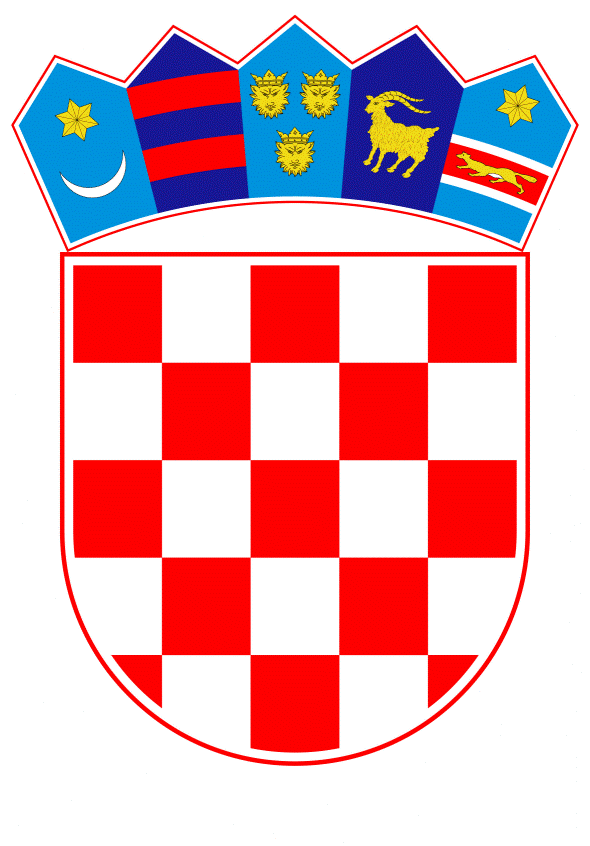 VLADA REPUBLIKE HRVATSKEZagreb, 18. prosinca 2019.____________________________________________________________________________________________________________________________________________________	________________________________________________________________________Banski dvori | Trg Sv. Marka 2  | 10000 Zagreb | tel. 01 4569 222 | vlada.gov.hrMINISTARSTVO MORA, PROMETA I INFRASTRUKTURENacrtPRIJEDLOG ZAKONA O PRUŽANJU INFORMACIJA O MULTIMODALNIM PUTOVANJIMAZagreb, prosinac 2019.PRIJEDLOG ZAKONA O PRUŽANJU INFORMACIJA O MULTIMODALNIM PUTOVANJIMAI.	USTAVNA OSNOVA ZA DONOŠENJE ZAKONA Ustavna osnova za donošenje ovoga zakona sadržana je u odredbi članka 2. stavka 4. podstavka 1. Ustava Republike Hrvatske (Narodne novine, br. 85/10 - pročišćeni tekst i 5/14 - Odluka Ustavnog suda Republike Hrvatske).II.	OCJENA STANJA I OSNOVNA PITANJA KOJA SE TREBAJU UREDITI ZAKONOM TE POSLJEDICE KOJE ĆE DONOŠENJEM ZAKONA PROISTEĆI U Direktivi 2010/40/EU Europskog parlamenta i Vijeća od 7. srpnja 2010. o okviru za uvođenje inteligentnih prometnih sustava u cestovnom prometu i za veze s ostalim vrstama prijevoza (Tekst značajan za EGP) (SL L 207, 6.8.2010.), kao prioritetna mjera utvrđeno je pružanje informacija o multimodalnim putovanjima u cijeloj Europskoj uniji. Specifikacije donesene u skladu s tom Direktivom trebaju se primjenjivati na aplikacije i usluge inteligentnih transportnih sustava (u daljnjem tekstu: ITS), ako se one uvode. Uzimajući u obzir navedeno, Europska komisija je donijela Delegiranu uredbu Komisije (EU) 2017/1926 оd 31. svibnja 2017. o dopuni Direktive 2010/40/EU Europskog parlamenta i Vijeća u pogledu pružanja informacija o multimodalnim putovanjima na razini EU-a (Tekst značajan za EGP) (SL L 272, 21.10.2017.) - u daljnjem tekstu: Uredba (EU) 2017/1926, kojom se utvrđuju potrebne specifikacije kako bi se osiguralo da je pružanje informacija o multimodalnim putovanjima u cijeloj Europskoj uniji ispravno i dostupno korisnicima ITS-a u inozemstvu.Cilj predloženog zakona je uspostava pravnog okvira za provedbu Uredbe (EU) 2017/1926. Predloženim zakonom uređuje se uspostava Nacionalne pristupne točke (u daljnjem tekstu: NPT), koja predstavlja jedinstveni informacijski i komunikacijski sustav za korisnike o statičnim podatcima o putovanjima i prometu te povijesnim podatcima o prometu za različite načine prijevoza, uključujući ažuriranje podataka, kako je utvrđeno u Prilogu Uredbe (EU) 2017/1926, a koje pružaju tijela nadležna za promet, prijevoznici, upravitelji infrastrukture ili pružatelji usluga prijevoza na zahtjev na području Republike Hrvatske. Specifikacije navedene u Uredbi (EU) 2017/1926 trebale bi se odnositi na sve vrste prijevoza u Europskoj uniji, kao što su prijevoz po voznom redu (zrakoplov, željeznica uključujući brzu željeznicu, konvencionalnu željeznicu i laku željeznicu, autobusni prijevoz na velike udaljenosti, pomorski prijevoz uključujući trajekt te podzemnu željeznicu, tramvaj, autobus, trolejbus, žičare), prijevoz na zahtjev (prijevoz autobusom, prijevoz trajektom, taksijem, dijeljenje prijevoza, zajednička vožnja automobilom, dijeljenje automobila, najam automobila, dijeljenje bicikla, najam bicikla) i osobni prijevoz (automobil, motocikl, bicikl, hodanje). U svrhu razvoja usklađenog i neometanog pružanja informacija o multimodalnim putovanjima i podrške interoperabilnosti u cijeloj Europskoj uniji, na nacionalnim pristupnim točkama potrebno je upotrebljavati usklađeni niz interoperabilnih formata za razmjenu podataka i protokole koji se temelje na postojećim tehničkim rješenjima i normama za različite načine prijevoza. Međutim, trebalo bi izbjegavati udvostručavanje istih podataka o putovanjima i prometu u više od jednog formata (na primjer, podataka o gradskom željezničkom prometu u sustavu TAP-TSI ili NeTEx).Republika Hrvatska bi trebala objediniti postojeće javne i privatne pristupne točke u jednu točku kojom bi se omogućio pristup svim vrstama relevantnih raspoloživih podataka koji su obuhvaćeni područjem primjene predmetnih specifikacija.U Republici Hrvatskoj je trenutno aktivno nekoliko informacijskih i komunikacijskih sustava koji prikupljaju podatke o pojedinim vrstama prijevoza:1. "Hrvatski integrirani pomorski informacijski sustav" (CIMIS) za potrebe elektroničke dostave i razmjene podataka o brodovima, teretu i putnicima u službenom postupku najave i prijave dolaska i odlaska, kao i s tim povezanim službenim postupcima2. "Riječni informacijski servisi" (RIS), odnosno informacijske usluge ujednačenog standarda namijenjene kao podrška upravljanju prometom na unutarnjim vodama, uključujući gdje god je to tehnički opravdano vezu s drugim načinima prijevoza3. "CROCODILE 2 CROATIA projekt" u čiju su provedbu uključeni upravitelji državnih cesta i autocesta, a sve u svrhu osiguranja koordiniranog upravljanja i kontrole prometa, za razmjenu podataka i informacija na europskoj razini koristit će se DATEX II standard, koji je standard za razmjenu informacija između centara za kontrolu i upravljanje prometom, prometnih informacijskih centara te pružatelja i korisnika usluga u prometu. Uz navedeno, Zakonom o željeznici (Narodne novine, broj 32/19), predviđena je uspostava zajedničkog informacijskog sustava kako bi se omogućio putnicima pristup podatcima potrebnima za planiranje putovanja.Informacije o multimodalnim putovanjima temelje se na statičnim podatcima o putovanjima i prometu. Statični podatci o putovanjima i prometu neophodni su za potrebe informiranja i planiranja prije putovanja.Za putnike u cijeloj Europskoj uniji ključno je da pružatelji usluga nude točne i pouzdane informacije o putovanjima. Kada dođe do izmjena, tijela nadležna za promet ili prijevoznici trebali bi pravovremeno ažurirati bitne podatke pomoću nacionalne pristupne točke. Osim toga, kada pružatelj usluga upotrebljava podatke o putovanjima i prometu, postoji opasnost da se netočne informacije o putovanjima prikažu korisnicima, što može negativno utjecati na njihovo putovanje. Kada tijela nadležna za promet, prijevoznici, upravitelji infrastrukture ili pružatelji usluga prijevoza na zahtjev otkriju pogreške, potrebno ih je pravovremeno ispraviti. Ministarstvo mora, prometa i infrastrukture uspostavlja NPT.III.	OCJENA I IZVORI SREDSTAVA POTREBNIH ZA PROVOĐENJE ZAKONA Ukupan trošak uspostave NPT-a iznosi 3.700.000,00 kuna počevši od 2020. godine. U okviru fondova Europske unije planira se prijaviti predmetni projekt za sufinanciranje u iznosu od 3.000.000,00 kuna. Unutar 3.000.000,00 kuna za uspostavu NPT-a u Državnom proračunu Republike Hrvatske za 2020. i projekcijama za 2021. i 2022. godinu osigurana su sredstva u iznosu od 15 % potrebnih sredstava, što čini 450.000,00 kuna (50.000,00 kuna u 2020. godini, 100.000,00 kuna u 2021. godini i 300.000,00 kuna u 2022. godini), te se ostatak u iznosu od 2.550.000,00 kuna planira realizirati kroz fondove Europske unije (280.000,00 kuna u 2020. godini, 560.000,00 kuna u 2021. godini i 1.710.000,00 kuna u 2022. godini). Ostatak troška uspostave NPT-a od 700.000,00 kuna je osiguran na način da je u Državnom proračunu Republike Hrvatske za 2020. i projekcijama za 2021. i 2022. godinu u 2020. godini za izradu projektnog zadatka za uspostavu NPT-a osiguran iznos od 100.000,00 kuna, te za održavanje sustava iznos od 300.000,00 kuna u 2021. godini i 300.000,00 kuna u 2022. godini kroz unaprjeđenje strukturnih reformi željeznice, što čini ukupno 700.000,00 kuna. Ukoliko projekt ne bude odobren putem sredstava Europske unije, tada će isti biti realiziran u okviru odobrenog limita rashoda Ministarstva mora, prometa i infrastrukture za razdoblje od 2020. do 2022. godine.PRIJEDLOG ZAKONA O PRUŽANJU INFORMACIJA O MULTIMODALNIM PUTOVANJIMAČlanak 1.Ovim se Zakonom utvrđuju okvir i potrebne specifikacije za pružanje informacija o multimodalnim putovanjima na području Republike Hrvatske na ispravan i dostupan način za sve korisnike inteligentnih transportnih sustava Europske unije.Članak 2. Ovim Zakonom osigurava se provedba Delegirane uredbe Komisije (EU) 2017/1926 оd 31. svibnja 2017. o dopuni Direktive 2010/40/EU Europskog parlamenta i Vijeća u pogledu pružanja informacija o multimodalnim putovanjima na razini EU-a (Tekst značajan za EGP) (SL L 272, 21.10.2017.) - u daljnjem tekstu: Uredba (EU) 2017/1926.Članak 3. (1) Pojmovi u smislu ovoga Zakona imaju jednako značenje kao pojmovi uporabljeni u Uredbi (EU) 2017/1926.(2) Izrazi koji se koriste u ovom Zakonu, a imaju rodno značenje odnose se jednako na muški i ženski rod.Članak 4.Nacionalna pristupna točka (u daljnjem tekstu: NPT), podatci u njoj i svi elementi potrebni za njihovu interpretaciju su imovina Republike Hrvatske.Članak 5.(1) Ministarstvo mora, prometa i infrastrukture (u daljnjem tekstu: Ministarstvo) uspostavlja NPT, koja predstavlja jedinstveni informacijski i komunikacijski sustav za korisnike o statičnim podatcima o putovanjima i prometu te povijesnim podatcima o prometu za različite načine prijevoza, uključujući ažuriranje podataka, kako je utvrđeno u Prilogu Uredbe (EU) 2017/1926, a koje pružaju tijela nadležna za promet, prijevoznici, upravitelji infrastrukture ili pružatelji usluga prijevoza na zahtjev na području Republike Hrvatske.(2) Vlada Republike Hrvatske može posebnom odlukom povjeriti obavljanje stručno-tehničkih poslova izrade informatičkog sustava NPT-a, poslove prikupljanja, obrade i ažuriranja podataka iz stavka 1. ovoga članka pravnoj osobi s javnim ovlastima.Članak 6. Tijela nadležna za promet, prijevoznici, upravitelji infrastrukture i pružatelji usluga prijevoza na zahtjev jednom godišnje, do 31. siječnja za prethodnu godinu, dostavljaju Ministarstvu potrebne metapodatke kako bi se korisnicima omogućilo korištenje statičnih podataka putem NPT-a.Članak 7.(1) Za usklađeno i neometano pružanje informacija o multimodalnim putovanjima i postizanje interoperabilnosti u Europskoj uniji na NPT-ima upotrebljava se usklađeni niz interoperabilnih formata za razmjenu podataka te protokoli koji se temelje na postojećim tehničkim rješenjima i važećim primjenjivim normama za pojedine načine prijevoza, uzimajući u obzir članak 4. Uredbe (EU) 2017/1926.(2) U svrhu iz stavka 1. ovoga članka Ministarstvo surađuje i razmjenjuje podatke s NPT-ima ostalih država članica Europske unije u mjeri u kojoj je to moguće i opravdano.Članak 8.Uvjeti i način provođenja aktivnosti za postizanje učinkovitog pristupa podatcima, po potrebi, uređuju se posebnim sporazumom između Ministarstva i posjednika potrebnih metapodataka.Članak 9.(1) Pružanje informacija o putovanjima temelji se na ažuriranju statičnih podataka o putovanjima i prometu.(2) Kada dođe do promjena informacija iz stavka 1. ovoga članka, odgovarajuće statične podatke o putovanjima i prometu navedene u Prilogu Uredbe (EU) 2017/1926, u roku od dva dana od promjene te informacije, ažuriraju tijela nadležna za promet, prijevoznici, upravitelji infrastrukture i pružatelji usluga prijevoza na zahtjev putem NPT-a. (3) Tijela nadležna za promet, prijevoznici, upravitelji infrastrukture i pružatelji usluga prijevoza na zahtjev, u roku od dva dana od dana saznanja za nepravilnosti, ispravljaju nepravilnosti koje sami otkriju u svojim statičnim podatcima ili na koje su im ukazali korisnici i krajnji korisnici.Članak 10.Povezivanje usluga pružanja informacija o putovanjima i zahtjevi za pružatelje usluga u slučaju ponovne uporabe podataka o putovanjima i prometu ili povezivanja usluge pružanja informacija o putovanjima trebaju ispunjavati bitne zahtjeve navedene u člancima 7. i 8. Uredbe (EU) 2017/1926 koji se na njih primjenjuju.Članak 11.(1) Pružatelj informacije o putovanjima upotrebljava transparentne kriterije za rangiranje mogućnosti putovanja te pruža informacije o putovanjima na neutralan te nediskriminirajući i nepristran način.(2) Pružatelj informacija o putovanjima pruža informacije o emisijama stakleničkih plinova različitih načina prijevoza radi potpore prijelaza na održive načine prijevoza. (3) Pružatelj informacija o putovanjima omogućuje korisnicima davanje izravne povratne informacije o kvaliteti usluge.Članak 12.(1) Ministarstvo može na pisani zahtjev korisnika ili krajnjeg korisnika davati statične podatke dobivene posebnim prikupljanjem i obradom traženih podataka.(2) Ako Ministarstvo odbije zahtjev za izdavanje potvrde, dužno je o tome donijeti rješenje. Ako u roku od 15 dana od dana podnošenja zahtjeva ne izda potvrdu ili ne donese i dostavi stranci rješenje o odbijanju zahtjeva, korisnik ili krajnji korisnik može izjaviti žalbu.(3) Troškove posebnog prikupljanja, obrade i diseminacije podataka iz stavka 1. ovoga članka snosi korisnik, odnosno krajnji korisnik koji je tražio takvu obradu.(4) U pisanom zahtjevu iz stavka 1. ovoga članka mora biti naznačena svrha korištenja statičnih podataka.(5) Ministarstvo vodi evidenciju o korisnicima odnosno krajnjim korisnicima iz stavka 1. ovoga članka.(6) Ispravno popunjeni pisani zahtjev iz stavka 1. ovoga članka podnosi se Ministarstvu elektroničkom poštom ili poštom, vlastoručno potpisan.(7) Traženi podatci iz stavka 1. ovoga članka dostavljaju se korisniku, odnosno krajnjem korisniku putem elektroničke pošte ili na elektroničkom mediju.(8) Svi korisnici, odnosno krajnji korisnici podataka iz stavka 1. ovoga članka dužni su pri njihovom korištenju navesti NPT kao izvor podataka.(9) Tehničke uvjete, korisničke upute, sadržaj i izgled obrasca zahtjeva za posebno prikupljanje i obradu podataka, kao i visinu troškova njihova prikupljanja i obrade te način i postupak vođenja evidencije o korisnicima, odnosno krajnjim korisnicima iz stavka 1. ovoga članka određuje čelnik Ministarstva pravilnikom.Članak 13.(1) Izvori sredstava za djelatnost i financiranje NPT-a su:sredstva osigurana u državnom proračunu Republike Hrvatske za rad NPT-asredstva iz fondova Europske unije za financiranje uspostave i nadogradnje NPT-a iprihodi od posebne obrade na zahtjev iz članka 12. ovoga Zakona.(2) NPT ostvaruje prihode iz stavka 1. točke c) ovoga članka pod uvjetom da ne štete obavljanju poslova za koje je uspostavljena.(3) NPT prihode iz stavka 1. točke c) ovoga članka ne može ostvarivati od proračunskih korisnika državnog proračuna Republike Hrvatske.(4) Prihodi iz stavka 1. točke c) i stavka 2. ovoga članka prihod su državnog proračuna Republike Hrvatske, a koriste se namjenski za rad NPT-a.Članak 14.(1) Ministarstvo analizira i izvješćuje Europsku komisiju poštuju li tijela nadležna za promet, prijevoznici, pružatelji usluga prijevoza na zahtjev i pružatelji informacija o putovanjima zahtjeve iz članaka 5. do 11. ovoga Zakona.(2) Poslovi analiziranja i izvještavanja iz stavka 1. ovoga članka uključuju prikupljanje podataka i izradu stručnih podloga, analiza i izvješća o stanju.(3) Radi izvršavanja poslova iz stavka 2. ovoga članka Ministarstvo može od tijela nadležnih za promet, prijevoznika, pružatelja usluga prijevoza na zahtjev i pružatelja informacija o putovanjima zatražiti dokumente sukladno odredbama članka 9. stavka 2. Uredbe (EU) 2017/1926.Članak 15.U slučaju povjeravanja poslova pravnoj osobi s javnim ovlastima sukladno članku 5. stavku 2. ovoga Zakona, Ministarstvo provodi upravni nadzor.Članak 16.Odredbe ovoga Zakona ne primjenjuju se na prijevoznike koji dostavljaju potrebne metapodatke radi korištenja statičnih podataka na temelju propisa kojima je uređena obveza dostave podataka u zračnom, pomorskom, cestovnom i riječnom prometu.Članak 17. Čelnik Ministarstva će pravilnik iz članka 12. stavka 9. ovoga Zakona donijeti u roku od šest mjeseci od dana stupanja na snagu ovoga Zakona.Članak 18.Ovaj Zakon stupa na snagu osmoga dana od dana objave u Narodnim novinama, osim članka 6. ovoga Zakona koji stupa na snagu 31. siječnja 2021. godine.OBRAZLOŽENJEUz članak 1.Odredbama ovoga članka propisuje se predmet Zakona.Uz članak 2. Ovim Zakonom uspostavlja se pravni okvir za provedbu Delegirane uredbe Komisije (EU) 2017/1926.Uz članak 3.Ovim člankom se određuju pojmovi koji se upotrebljavaju u ovom Zakonu.Uz članak 4.Ovim člankom se određuje da su NPT, podatci u njoj i svi elementi potrebni za njihovu interpretaciju imovina Republike Hrvatske.Uz članak 5.Ovim člankom se uređuje uspostava NPT-a.Uz članak 6.Ovim člankom se određuje da tijela nadležna za promet, prijevoznici, upravitelji infrastrukture i pružatelji usluga prijevoza na zahtjev dostavljaju potrebne metapodatke te razdoblje i rok za dostavu istih.Uz članak 7.Ovim člankom se određuje da je na NPT-ima potrebno upotrebljavati usklađeni niz interoperabilnih formata za razmjenu podataka te protokole koji se temelje na postojećim tehničkim rješenjima i važećim primjenjivim normama za pojedine načine prijevoza, pri čemu Ministarstvo surađuje i razmjenjuje podatke s NPT-ima ostalih država članica Europske unije.Uz članak 8.Ovim člankom propisuje se mogućnost sklapanja sporazuma između Ministarstva i posjednika potrebnih metapodataka radi uređivanja uvjeta i načina provođenja aktivnosti za postizanje učinkovitog pristupa podacima.Uz članak 9.Ovim člankom se propisuje ažuriranje statičnih podataka od strane tijela nadležnih za promet, prijevoznika, upravitelja infrastrukture i pružatelja usluga prijevoza na zahtjev, kao i ispravljanje nepravilnosti.Uz članak 10.Ovim člankom propisuje se da je potrebno ispunjavati bitne zahtjeve navedene u Uredbi (EU) 2017/1926 koji se primjenjuju na povezivanje usluga pružanja informacija o putovanjima. Uz članak 11.Ovim člankom se propisuje upotreba neutralnosti i transparentnosti prilikom pružanja informacija o putovanjima, kao i mogućnost pružanja informacija o emisijama stakleničkih plinova.Uz članak 12.Ovim člankom se propisuje način i uvjeti podnošenja zahtjeva za posebnu obradu podataka te obveza detaljnijeg uređivanja istog pravilnikom koji će donijeti čelnik Ministarstva.Uz članak 13.Ovim člankom se uređuje financiranje uspostave i rada NPT-a.Uz članak 14.Ovim člankom uređuje se da Ministarstvo analizira i izvješćuje poštuju li tijela nadležna za promet, prijevoznici, pružatelji usluga prijevoza na zahtjev i pružatelji informacija o putovanjima zahtjeve iz članaka 5. do 11. ovoga Zakona.Uz članak 15.Ovim člankom propisuje se mogućnost upravnog nadzora u slučaju povjeravanja poslova pravnoj osobi s javnim ovlastima sukladno članku 5. stavku 2. ovoga Zakona.Uz članak 16.Ovim člankom se propisuju izuzeća od primjene ovoga Zakona.Uz članak 17.Ovim člankom određuje se rok za donošenje predviđenog pravilnika.Uz članak 18. Ovim člankom određuje se stupanje na snagu Zakona, kojim se propisuje iznimka koja određuje da će članak 6. Zakona stupiti na snagu 31. siječnja 2021. godine, zbog prijelaznog razdoblja potrebnog za uspostavu NPT-a, u koju će tijela nadležna za promet, prijevoznici, upravitelji infrastrukture i pružatelji usluga prijevoza na zahtjev dostavljati potrebne metapodatke kako bi se korisnicima omogućilo korištenje statičnih podataka putem NPT-a.Predlagatelj:Ministarstvo mora, prometa i infrastrukturePredmet:Nacrt prijedloga zakona o pružanju informacija o multimodalnim putovanjima (EU)